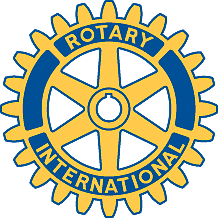 Rotary Club of Carleton Place and Mississippi MillsMeeting of July 14, 2014Nine members were present with only Faye and Judith unable to attend. However, our complement was increased by the presence of Grace Bell of the Stittsville Club. President Brian presided over a meeting that covered a wide range of issues that set the tone for this new Rotary year. A brief summary of those issues plus the decisions made is presented below:It was agreed that the cost of the July 7 change-over meeting at Brian and Jennifer's home would be covered by establishing the average cost for each of the 30-odd individuals participating and having each Rotary member pay that average cost (including that for his/her spouse if they attended). The residual cost would then be covered by Club resources. Members thanked Brian and Jennifer for once again hosting this event.Treasurer Mike advised members that the Club had received the funds from the sale of 2014 calendars and that the balance in the bank was now approximately $9,000. He noted the need for additional revenue generation to hold the balance at that amount and Brenda advised that an acquaintance of hers would be of great assistance in brainstorming new revenue initiatives. Secretary Gordon noted that the Club's new Constitution and By Laws should have been submitted to the District Governor by July 11 but that no action in that regard had been taken. He will call a meeting of the By Law Committee to get this process underway.The Club agreed to try to find a $100+ item for donation to the District 7040 silent auction scheduled for October 3 as part of the general Rotary Foundation silent auction.It was agreed that there would be a joint meeting with the Stittsville club on July 28 at Slackoni's. Al will determine the approximate numbers attending so that the large room can be reserved for that evening.An up-to-date listing of committees and their membership will be e-mailed to members.It was decided that the Club would not forward a nomination for a Director for District 7040.The 50/50 draw for August 2 Bridge Street Bazaar in Carleton Place will need the services of about 10 people distributed over the course of the day.  Brenda agreed to make the necessary contacts and draw up a roster for the day.Marion reported that with the help of town staff a boulder had been selected to go in the “all abilities park” and should be moved there in a few weeks. She is getting quotations for a plaque to be mounted on the boulder. The cost could be $270+.Gordon reported on the number of new signs required for the Rotary trail and will proceed to get an estimated cost.Brenda tabled and spoke to a report from the Membership Committee outlining the goals and an action plan for the next year, noting that the objective was to retain existing members and add six more over the next year. She distributed “business cards” for the use of members when discussing Rotary with potential new members and proposed another social event for this coming October.